21 мая была оформлена выставка рисунков воспитанников детского объединения "Волшебная радуга" на тему "Скоро в школу мы пойдем!" 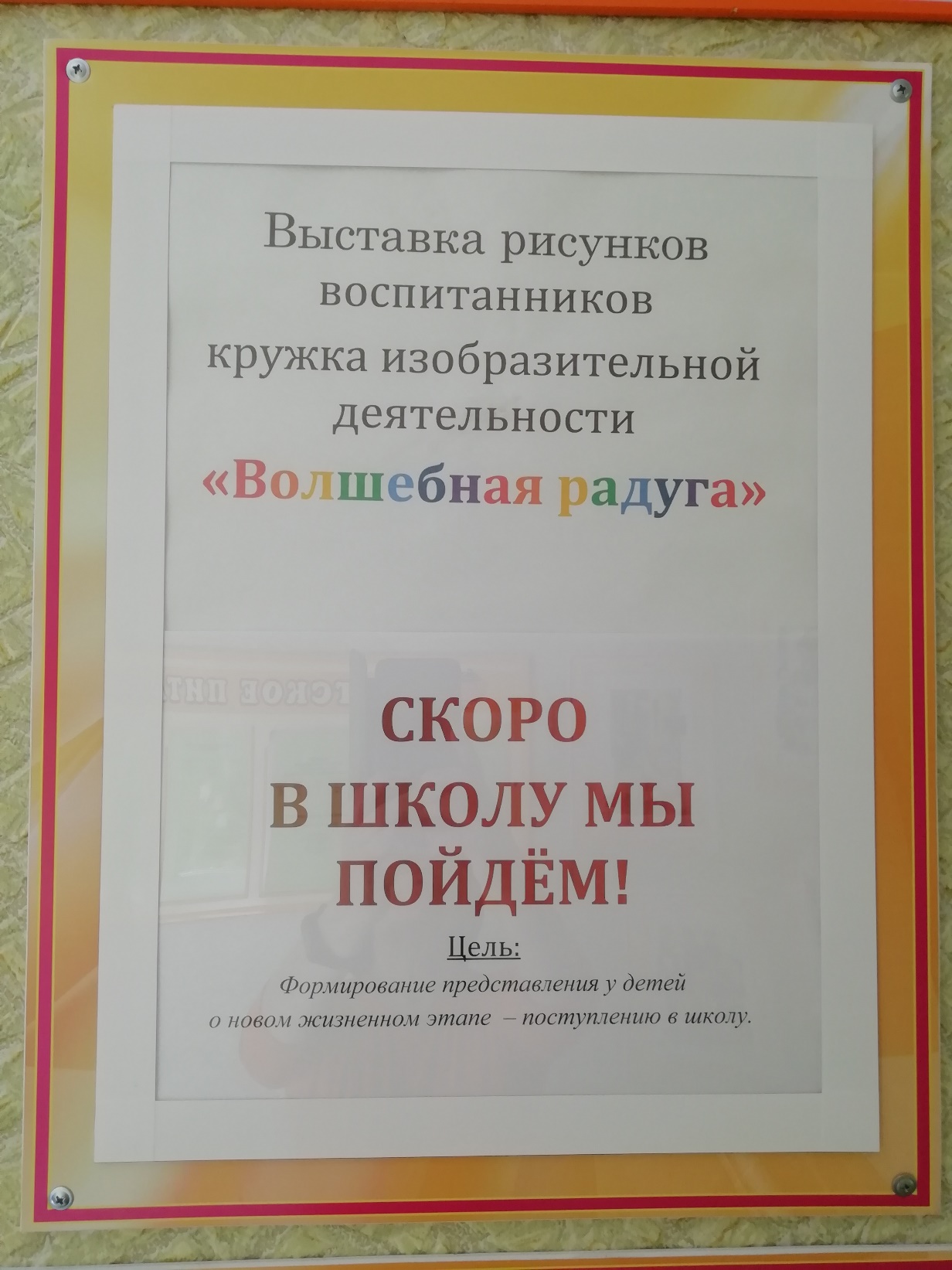 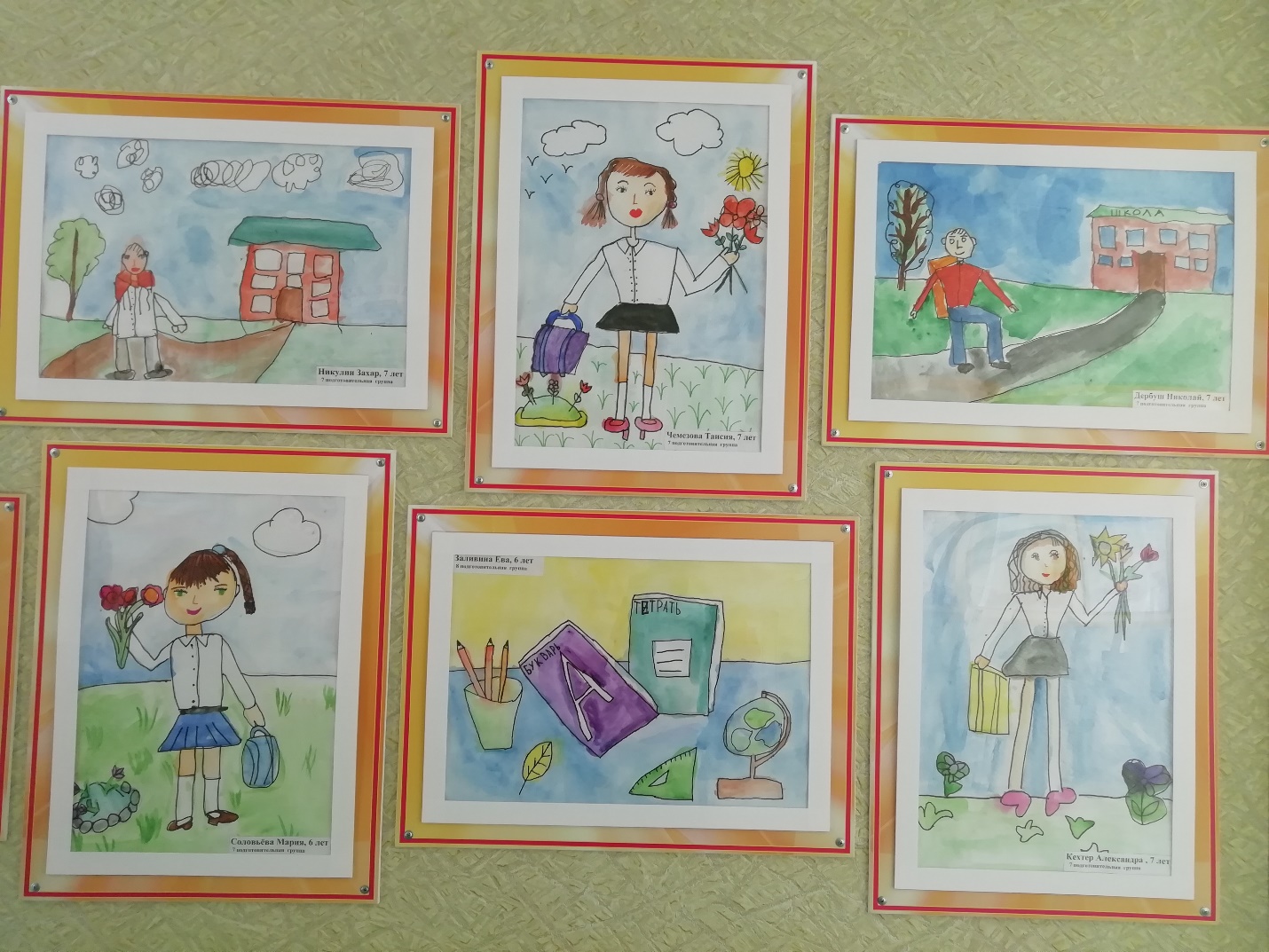 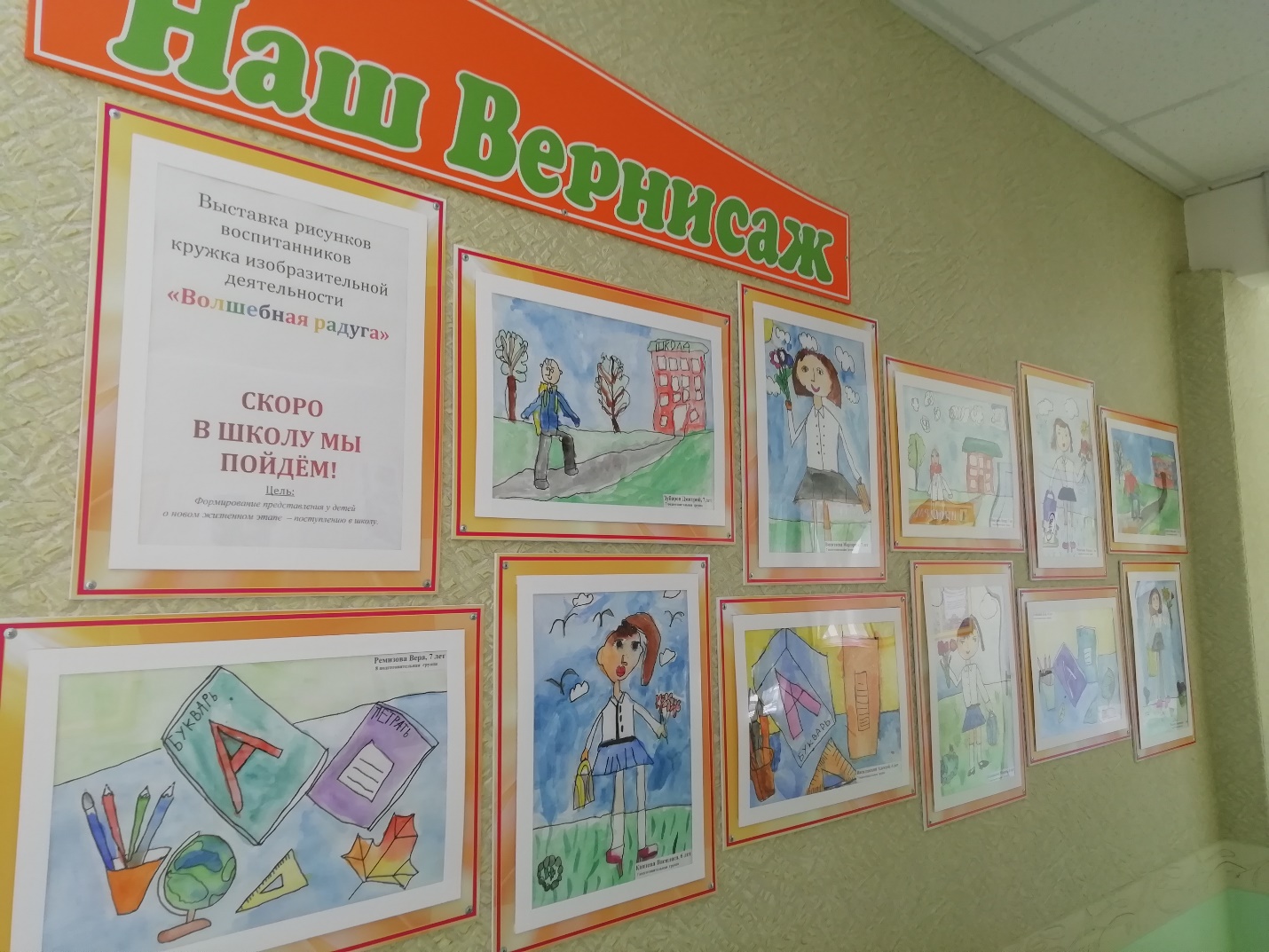 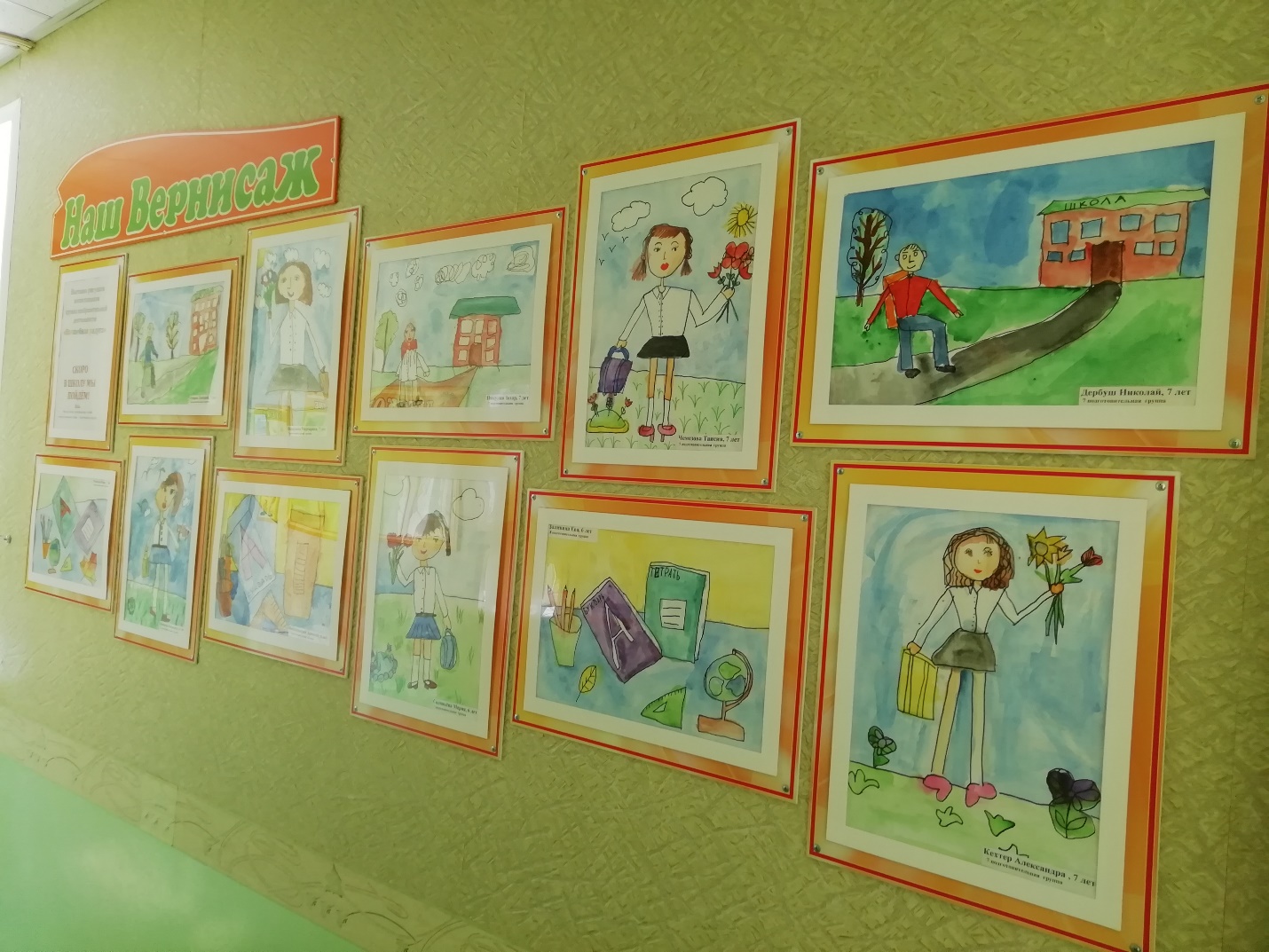 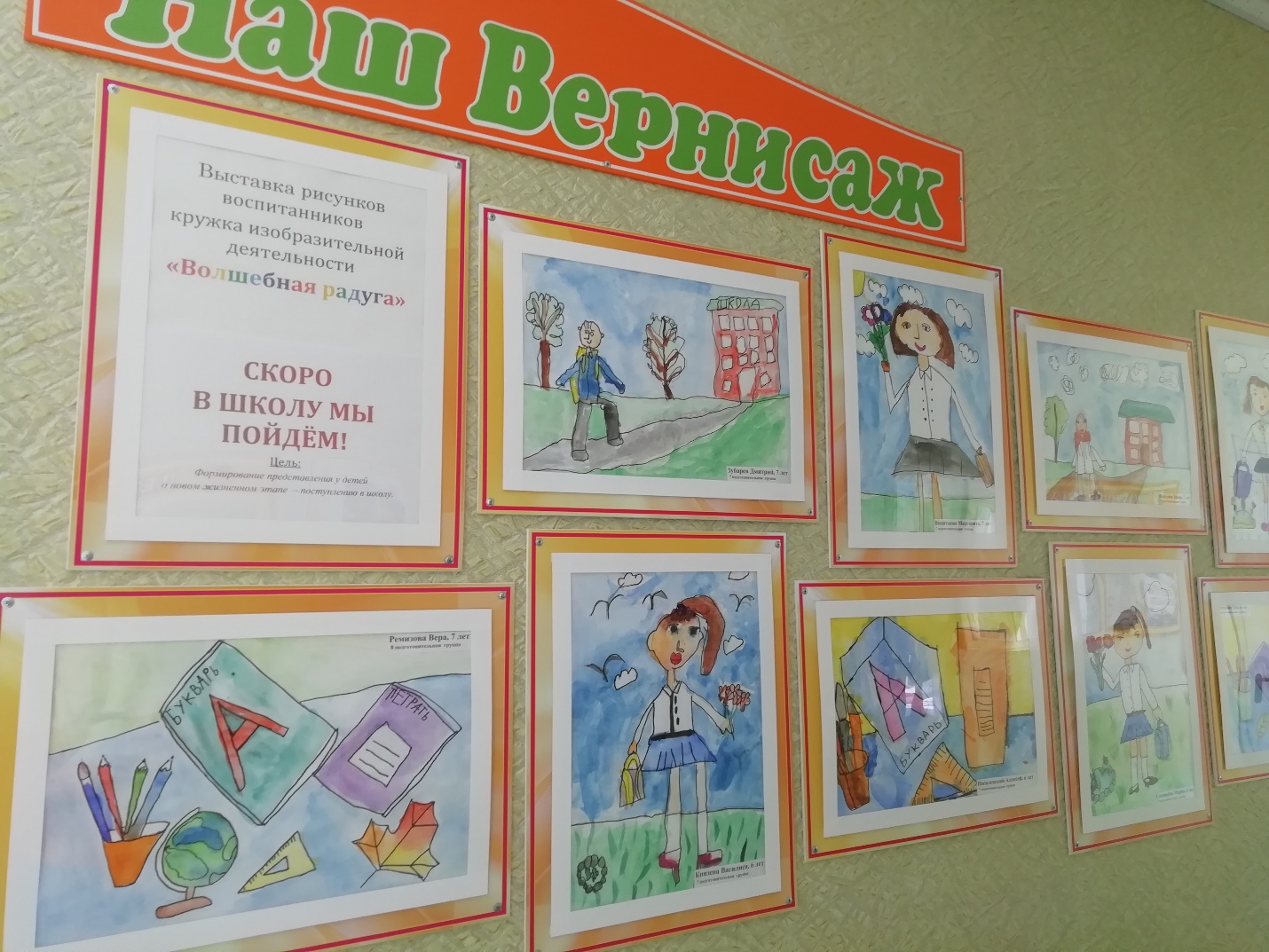 